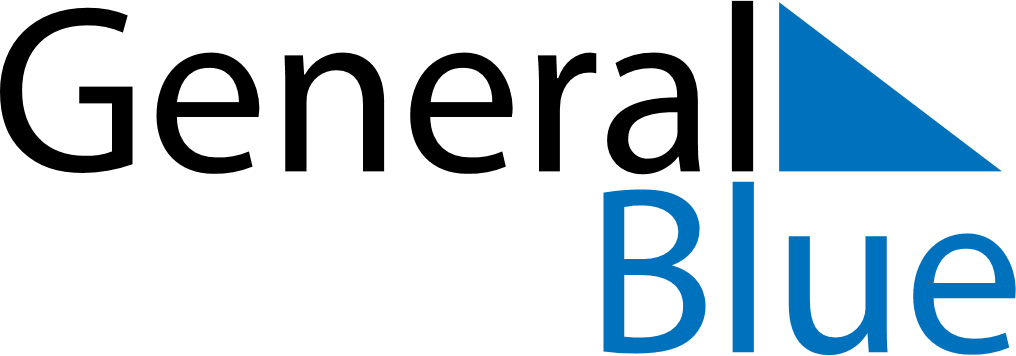 November 2024November 2024November 2024November 2024November 2024November 2024Cagua, Aragua, VenezuelaCagua, Aragua, VenezuelaCagua, Aragua, VenezuelaCagua, Aragua, VenezuelaCagua, Aragua, VenezuelaCagua, Aragua, VenezuelaSunday Monday Tuesday Wednesday Thursday Friday Saturday 1 2 Sunrise: 6:20 AM Sunset: 6:06 PM Daylight: 11 hours and 45 minutes. Sunrise: 6:20 AM Sunset: 6:05 PM Daylight: 11 hours and 45 minutes. 3 4 5 6 7 8 9 Sunrise: 6:20 AM Sunset: 6:05 PM Daylight: 11 hours and 44 minutes. Sunrise: 6:21 AM Sunset: 6:05 PM Daylight: 11 hours and 44 minutes. Sunrise: 6:21 AM Sunset: 6:05 PM Daylight: 11 hours and 43 minutes. Sunrise: 6:21 AM Sunset: 6:05 PM Daylight: 11 hours and 43 minutes. Sunrise: 6:22 AM Sunset: 6:04 PM Daylight: 11 hours and 42 minutes. Sunrise: 6:22 AM Sunset: 6:04 PM Daylight: 11 hours and 42 minutes. Sunrise: 6:22 AM Sunset: 6:04 PM Daylight: 11 hours and 41 minutes. 10 11 12 13 14 15 16 Sunrise: 6:22 AM Sunset: 6:04 PM Daylight: 11 hours and 41 minutes. Sunrise: 6:23 AM Sunset: 6:04 PM Daylight: 11 hours and 41 minutes. Sunrise: 6:23 AM Sunset: 6:04 PM Daylight: 11 hours and 40 minutes. Sunrise: 6:23 AM Sunset: 6:04 PM Daylight: 11 hours and 40 minutes. Sunrise: 6:24 AM Sunset: 6:04 PM Daylight: 11 hours and 39 minutes. Sunrise: 6:24 AM Sunset: 6:04 PM Daylight: 11 hours and 39 minutes. Sunrise: 6:25 AM Sunset: 6:04 PM Daylight: 11 hours and 39 minutes. 17 18 19 20 21 22 23 Sunrise: 6:25 AM Sunset: 6:04 PM Daylight: 11 hours and 38 minutes. Sunrise: 6:25 AM Sunset: 6:04 PM Daylight: 11 hours and 38 minutes. Sunrise: 6:26 AM Sunset: 6:04 PM Daylight: 11 hours and 37 minutes. Sunrise: 6:26 AM Sunset: 6:04 PM Daylight: 11 hours and 37 minutes. Sunrise: 6:27 AM Sunset: 6:04 PM Daylight: 11 hours and 37 minutes. Sunrise: 6:27 AM Sunset: 6:04 PM Daylight: 11 hours and 36 minutes. Sunrise: 6:27 AM Sunset: 6:04 PM Daylight: 11 hours and 36 minutes. 24 25 26 27 28 29 30 Sunrise: 6:28 AM Sunset: 6:04 PM Daylight: 11 hours and 36 minutes. Sunrise: 6:28 AM Sunset: 6:04 PM Daylight: 11 hours and 35 minutes. Sunrise: 6:29 AM Sunset: 6:04 PM Daylight: 11 hours and 35 minutes. Sunrise: 6:29 AM Sunset: 6:05 PM Daylight: 11 hours and 35 minutes. Sunrise: 6:30 AM Sunset: 6:05 PM Daylight: 11 hours and 35 minutes. Sunrise: 6:30 AM Sunset: 6:05 PM Daylight: 11 hours and 34 minutes. Sunrise: 6:31 AM Sunset: 6:05 PM Daylight: 11 hours and 34 minutes. 